Informacja o pracy Komendanta Powiatowego Policji 
w ŚwidnikuKomenda Powiatowa Policji w Świdniku to główna jednostka organizacyjna w powiecie świdnickim.Dowódcą Komendy Powiatowej Policji w Świdniku jest Komendant Powiatowy Policji w Świdniku.Komendantowi pomagają policjanci i pracownicy Komendy Powiatowej policji w Świdniku.Komendant koordynuje funkcjonowanie Komisariatu Policji w Piaskach oraz dba o to, aby policjanci dobrze wykonywali swoją pracę. Komendanta Powiatowego Policji w Świdniku powołuje i odwołuje Komendant Wojewódzki Policji w Lublinie po zasięgnięciu opinii Starosty Świdnickiego.Informacja o pracy Komendy Powiatowej Policji w ŚwidnikuKomenda Powiatowa Policji w Świdniku znajduje się przy Alei Lotników Polskich 1.Do Komendy Powiatowej Policji w Świdniku możesz wysłać list, wniosek lub skargę. Jeśli widzisz, że ktoś popełnia przestępstwo lub wykroczenie idź do najbliższego budynku Policji. Możesz tam głosić na przykład kradzież roweru lub portfela. Możesz też zadzwonić pod numer alarmowy 112. Komenda Powiatowa Policji w Świdniku ma wiele zadań. Nadzoruje przepisy prawa i zasady pracy wszystkich policjantów. Dba żeby policjanci otrzymali odpowiednie wyposażenie, na przykład ubranie służbowe. Policjanci z komendy szukają przestępców. Sprawdzają również czy na drogach naszego powiatu jest bezpiecznie. Komenda organizuje również programy profilaktyczne w czasie których policjanci spotykają się z mieszkańcami powiatu informując ich o tym, co im grozi ze strony przestępców oraz ucząc jak mają robić by być bezpiecznymi. Ostrzegają również przed oszustami. Komenda Powiatowa Policji przygotowuje: Stronę internetową świdnickiej policji oraz stronę Biuletynu Informacji Publicznej Komendy Powiatowej Policji w Świdniku.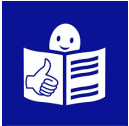 